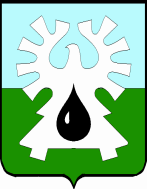 МУНИЦИПАЛЬНОЕ ОБРАЗОВАНИЕ ГОРОД УРАЙХанты-Мансийский автономный округ-ЮграГЛАВА ГОРОДА УРАЙПОСТАНОВЛЕНИЕот 29.03.2019							                                        № 35О назначении публичных слушаний по проекту решения Думы города Урай «Об исполнении бюджета городского округа город Урай за 2018 год»	В соответствии со статьей 28 Федерального закона от 06.10.2003 № 131-ФЗ  «Об общих принципах организации местного самоуправления в Российской Федерации»,  Порядком организации и проведения публичных слушаний в городе Урай, определенным решением Думы города Урай от 27.04.2017 №18, по инициативе главы города Урай:1. Назначить публичные слушания по проекту решения Думы города Урай «Об исполнении бюджета городского округа город Урай за 2018 год» (далее - проект), представив его на обсуждение населению города Урай путем опубликования в газете «Знамя» и размещения на официальном сайте органов местного самоуправления города Урай в информационно-коммуникационной сети «Интернет» (приложение 1).2. Определить дату, место и время проведения публичных слушаний по проекту:              18 апреля 2019 года, конференц-зал здания администрации города Урай, расположенный по адресу:  город Урай, микрорайон 2, дом 60, 18 часов 00 минут (по местному времени).3. Утвердить состав организационного комитета по подготовке и проведению публичных слушаний (далее - организационный комитет) (приложение 2).	4. Предложения и замечания по обсуждаемому проекту принимаются в организационном комитете в письменной форме по адресу: город Урай, микрорайон 2,  дом 60, кабинет 201, 211 или в форме электронного документа на электронный адрес ZorinaLV@uray.ru с указанием фамилии, имени, отчества (последнее - при наличии), адреса места жительства и контактного телефона жителя города Урай, внесшего предложение или замечание по обсуждаемому проекту. Срок приема предложений и замечаний по обсуждаемому проекту - со 2 апреля 2019 года до 15 апреля 2019 года включительно, с 8.30-12.30, 14.00-17.00 часов (кроме выходных и нерабочих праздничных дней.5. Обсуждение населением города Урай проекта осуществлять в соответствии с Порядком организации и проведения публичных слушаний в городе Урай, определенным решением Думы города Урай от 27.04.2017 №18.6. Опубликовать постановление в газете «Знамя» и разместить на официальном сайте органов местного самоуправления города Урай в информационно-телекоммуникационной сети «Интернет».   7. Контроль за выполнением постановления оставляю за собой.Глава города Урай                                                                        А.В.ИвановПриложение 1к постановлению главы города Урайот 29.03.2019 №35ПРОЕКТ 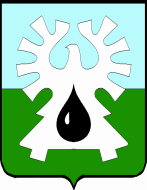 МУНИЦИПАЛЬНОЕ ОБРАЗОВАНИЕ ГОРОД УРАЙХАНТЫ-МАНСИЙСКИЙ АВТОНОМНЫЙ ОКРУГ - ЮГРАДУМА ГОРОДА УРАЙ РЕШЕНИЕ от____________  	                  №_______ Об исполнении бюджета городского округа город Урай за 2018 годРассмотрев представленный администрацией города Урай отчет об исполнении бюджета городского округа город Урай за 2018 год, в соответствии с Бюджетным кодексом Российской Федерации, Уставом города Урай, Дума города Урай  решила: Утвердить отчет об исполнении бюджета городского округа город Урай за 2018 год по доходам в сумме 3 406 507,3 тыс.рублей, по расходам в сумме 3 427 092,4 тыс. рублей, дефицит бюджета в сумме 20 585,1 тыс.рублей, с показателями:по доходам бюджета городского округа город Урай за 2018 год по кодам классификации доходов бюджетов, согласно приложению 1;по расходам бюджета городского округа город Урай за 2018 год по ведомственной структуре расходов, согласно приложению 2;по расходам бюджета городского округа город Урай за 2018 год по разделам и подразделам классификации расходов бюджетов, согласно приложению 3;по источникам финансирования дефицита бюджета городского округа город Урай за 2018 год по кодам классификации источников финансирования дефицитов бюджетов, согласно приложению 4.Настоящее решение вступает в силу после официального опубликования в газете «Знамя».Председатель Думы города Урай                                Глава города Урай_________________Г.П.Александрова                       ______________ А.В.Иванов                                                                                  «_____» ___________20___Приложение 2к постановлению главы города Урайот 29.03.2019  № 35Состав организационного комитета по подготовке и проведению публичных слушаний по проекту решения Думы города Урай «Об исполнении бюджета городского округа город Урай за 2018 год»Заместитель главы города Урай  С.П.Новосёлова, в случае его отсутствия - должностное  лицо, на которого возложены обязанности в установленном порядке;Председатель Комитета по финансам администрации города Урай И.В.Хусаинова, в случае его отсутствия - должностное лицо, на которого возложены обязанности в установленном порядке;Начальник бюджетного управления Комитета по финансам администрации города Урай Л.В.Зорина, в случае его отсутствия - должностное лицо, на которого возложены обязанности в установленном порядке;Начальник правового управления администрации города Урай О.В.Мовчан, в случае его отсутствия - должностное лицо, на которого возложены обязанности в установленном порядке;Начальник пресс-службы администрации города Урай Н.М.Иноземцева,  в случае его отсутствия - должностное лицо, на которого возложены обязанности в установленном порядке;Начальник управления по организационным вопросам и кадрам администрации города Урай Л.М.Михнюк, в случае его отсутствия - должностное лицо, на которого возложены обязанности в установленном порядке;Член Общественного совета по социально-экономическому развитию муниципального образования городской округ город Урай В.А.Широких;Председатель Общественного совета города Урай Р.Ф.Миникаев.